نتائج اختبار الناجحين بمسابقة المصارف العامة للفئة الثالثة في محافظة حماه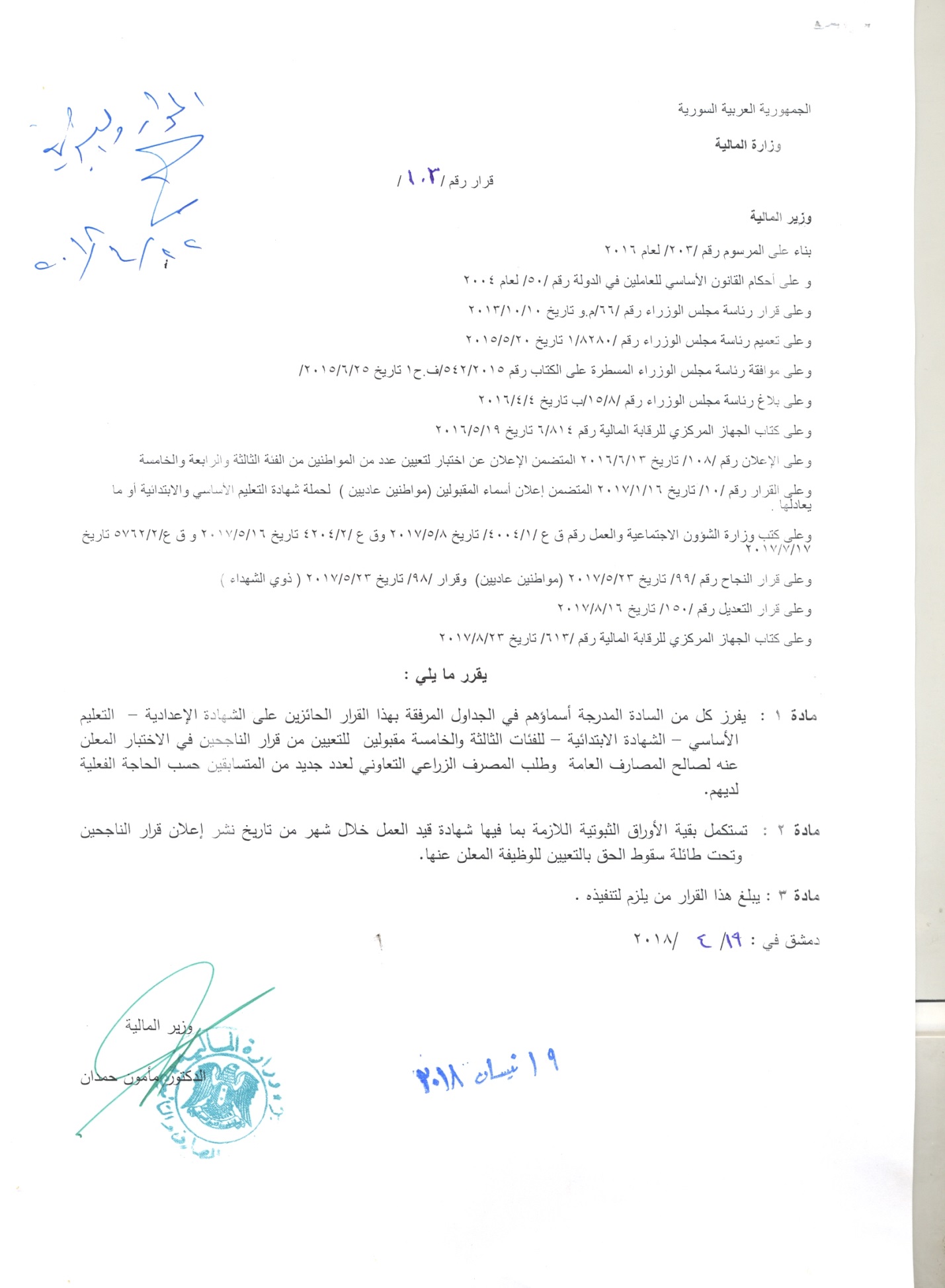 	بوظيفة كاتب – كاتب مساعد ( مواطنين عاديين )نتائج اختبار الناجحين بمسابقة المصارف العامة للفئة الخامسة  في محافظة حماه( مواطنين عاديين )الوظيفة حارس – تعليم إبتدائيالوظيفة آذن – تعليم إبتدائينتائج اختبار الناجحين بمسابقة المصارف العامة للفئة الخامسة  في محافظة طرطوس( مواطنين عاديين )الوظيفة منظف – تعليم إبتدائيالتسلسلالاسم والشهرةاسم الابالعلامةجهة الفرز 58نسرين سيده رفيق75المصرف الزراعي التعاوني59ريم وسوف ميشيل75المصرف الزراعي التعاوني60غيثاء حسن حسن74.9المصرف الزراعي التعاوني61فيروز محمداحمد 74.8المصرف الزراعي التعاونيالتسلسلالاسم والشهرةاسم الابالعلامةجهة الفرز 22علي دنيايوسف 76.1المصرف الزراعي التعاوني23مصطفى الشماليأحمد 74.8المصرف الزراعي التعاونيالتسلسلالاسم والشهرةاسم الابالعلامةجهة الفرز6يامن عباس البيطار عدنان 91.2المصرف الزراعي التعاوني7فاطمه محفوضرفعت 90.8المصرف الزراعي التعاوني8اياد الشعرانيابراهيم 90.1المصرف الزراعي التعاوني9مها احمدمحمود 90.1المصرف الزراعي التعاوني10دينا عيسىسليمان 89.7المصرف الزراعي التعاونيالتسلسلالإسم والشهرةاسم الأبالعلامةجهة الفرز3هند محمدسليمان 89.8المصرف الزراعي التعاوني4اسعاف سلطاني حسن 85.1المصرف الزراعي التعاوني